OB-00-004  PRIMORSKO-GORANSKA ŽUPANIJA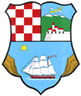 ZAPISNIK SA SASTANKASazivačIme i prezimePotpisSazivačNaziv sastanka:Sastanak Školskog odbora Osnovne škole Jurja Klovića Tribalj1.Mjesto:     TribaljPočetak:18,00 sati1.Dan i datum:         7. listopada 2020.Završetak:19,00 sati2.Prisutni:3.Odsutni:4.Dnevni red:Verificiranje zapisnika s prethodne sjedniceGodišnji plan i program rada škole za školsku 2020./2021. godinuŠkolski kurikulum za školsku 2020./2021. GodinuIzbor ravnatelja/ice škole (utvrđivanje izborne liste)RaznoTijek izlaganja i rezultati sastankaAd  1. Sažetak izlaganja i raspraveAd  1. Sažetak izlaganja i raspraveAd  1. Sažetak izlaganja i raspraveAd 1. Zaključak Zadužena osobaRokŠkolski odbor je jednoglasno verificirao zapisnik s prethodne sjednice.Školski odbor je jednoglasno verificirao zapisnik s prethodne sjednice.Školski odbor je jednoglasno verificirao zapisnik s prethodne sjednice.Ad 1. Zaključak Zadužena osobaRokAd  2. Sažetak izlaganja i raspraveAd  2. Sažetak izlaganja i raspraveAd  2. Sažetak izlaganja i raspraveGodišnji plan i program rada za školsku 2020./2021. godinu obrazložila je ravnateljica te ukazala na poteškoće i nove metode rada u relizaciji planiranoga, zbog pandemije virusa COVID 19.Pozitivno je što je nastava stručno zastupljena i odvija se uz povećane napore učiteljka i stručnih suradnika.Nije bilo primjedbi na Godišnji plan i program rada za školsku 2020./2021. godinuGodišnji plan i program rada za školsku 2020./2021. godinu obrazložila je ravnateljica te ukazala na poteškoće i nove metode rada u relizaciji planiranoga, zbog pandemije virusa COVID 19.Pozitivno je što je nastava stručno zastupljena i odvija se uz povećane napore učiteljka i stručnih suradnika.Nije bilo primjedbi na Godišnji plan i program rada za školsku 2020./2021. godinuGodišnji plan i program rada za školsku 2020./2021. godinu obrazložila je ravnateljica te ukazala na poteškoće i nove metode rada u relizaciji planiranoga, zbog pandemije virusa COVID 19.Pozitivno je što je nastava stručno zastupljena i odvija se uz povećane napore učiteljka i stručnih suradnika.Nije bilo primjedbi na Godišnji plan i program rada za školsku 2020./2021. godinuAd 2. ZaključakZadužena osobaRokŠkolski odbor je jednoglasno donio Godišnji plan I program rada za školsku 2020./2021. godinu.31.8.2021.Ad  3. Sažetak izlaganja i raspraveAd  3. Sažetak izlaganja i raspraveAd  3. Sažetak izlaganja i raspraveŠkolski kurikulu za školsku 2020./2021. godinu također je obrazložila ravnateljica Vilma i ukazala je da će biti većih poteškoća oko održavanja izvanučioničke i terenske nastave. Ako se ne stabilizaira stanje s pandemijom taj vid nastave se neće održati.Nije bilo primjedbi  na Školski kurikulum za školsku 2020./2021. godinu.Školski kurikulu za školsku 2020./2021. godinu također je obrazložila ravnateljica Vilma i ukazala je da će biti većih poteškoća oko održavanja izvanučioničke i terenske nastave. Ako se ne stabilizaira stanje s pandemijom taj vid nastave se neće održati.Nije bilo primjedbi  na Školski kurikulum za školsku 2020./2021. godinu.Školski kurikulu za školsku 2020./2021. godinu također je obrazložila ravnateljica Vilma i ukazala je da će biti većih poteškoća oko održavanja izvanučioničke i terenske nastave. Ako se ne stabilizaira stanje s pandemijom taj vid nastave se neće održati.Nije bilo primjedbi  na Školski kurikulum za školsku 2020./2021. godinu.Ad 3. ZaključakZadužena osobaRokŠkolski odbor je jednoglasno donio Školski kurikulum za školsku 2020./2021. godinu.31.8.2021.Ad  4. Sažetak izlaganja i raspraveAd  4. Sažetak izlaganja i raspraveAd  4. Sažetak izlaganja i raspravePredsjednica Školskog odbora je izvijestila Školski odbor da je na natječaj za imenovanje ravnatelja Škole zaprimljena jedna prijava. Prijavu je dostavila Car Katnić Vilma Renate, koja sada obavlja dužnost ravnateljice Osnovne škole Jurja Klovića Tribalj. Po otvaranju kuverte utvrđeno je da je kandidatkinja dostavila potpunu dokumentaciju u skladu s natječajem. Utvrđena je izborna lista s jednim kandidatom o kojoj će se sukladno Statutu tajno glasovati na Skupu radnika, Učiteljskom vijeću i Vijeću roditelja.Predsjednica Školskog odbora je izvijestila Školski odbor da je na natječaj za imenovanje ravnatelja Škole zaprimljena jedna prijava. Prijavu je dostavila Car Katnić Vilma Renate, koja sada obavlja dužnost ravnateljice Osnovne škole Jurja Klovića Tribalj. Po otvaranju kuverte utvrđeno je da je kandidatkinja dostavila potpunu dokumentaciju u skladu s natječajem. Utvrđena je izborna lista s jednim kandidatom o kojoj će se sukladno Statutu tajno glasovati na Skupu radnika, Učiteljskom vijeću i Vijeću roditelja.Predsjednica Školskog odbora je izvijestila Školski odbor da je na natječaj za imenovanje ravnatelja Škole zaprimljena jedna prijava. Prijavu je dostavila Car Katnić Vilma Renate, koja sada obavlja dužnost ravnateljice Osnovne škole Jurja Klovića Tribalj. Po otvaranju kuverte utvrđeno je da je kandidatkinja dostavila potpunu dokumentaciju u skladu s natječajem. Utvrđena je izborna lista s jednim kandidatom o kojoj će se sukladno Statutu tajno glasovati na Skupu radnika, Učiteljskom vijeću i Vijeću roditelja.Ad 2. ZaključakZadužena osobaRokŠkolski odbor je jednoglasno zaključio da se nastavi s postupkom izbora ravnatelja, a predstavljanje kandidata tijelima škole održat će dijelom elektronski slanjem programa na e-mail adrese te kratkim usmenim predstavljanjem Skupu radnika i Učiteljskom vijeću 12. listopada 2020. godine, a Vijeću roditelja 14. listopada 2020. godine. Razlog je smanjenje rizika od zaraze zbog dugotrajnog grupiranja.Martina Milčić AjvazBoško Mažar14. 10.2020.Zapisnik sastavio:Ime i prezimePotpisZapisnik sastavio:Boško MažarKLASA:602-02/20-11/7URBROJ:2107-34-20-7